Профориентационные мероприятия со школьниками.18 января 2024 года специалисты центра занятости провели встречу с учащимися 9-х классов МБОУ СОШ №2. Ребятам рассказали о важности правильного выбора будущей профессии. Проговорили о понятиях, что такое профессия, специальность, должность. Что влияет на выбор профессии, по каким критериям нужно выбирать свою будущую профессию. Ребята узнали о возможности трудоустройства в каникулярное время и нормах оформления трудовых отношений при временном трудоустройстве несовершеннолетних. 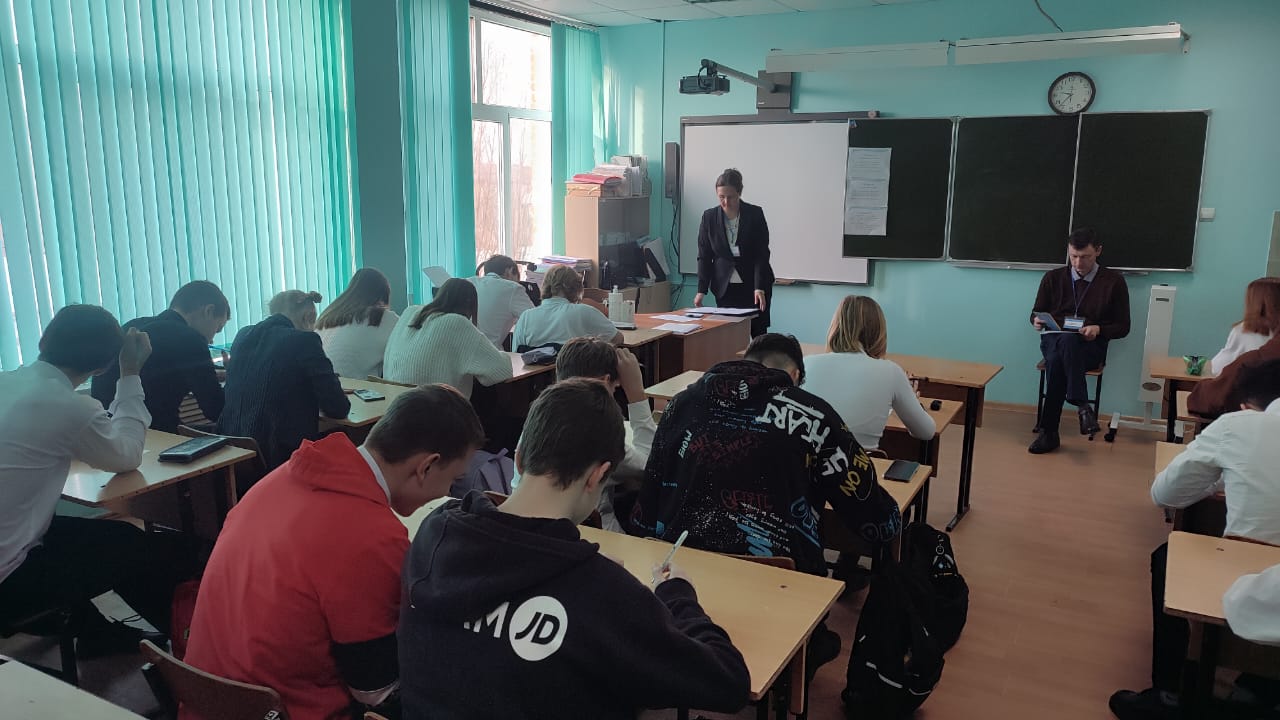 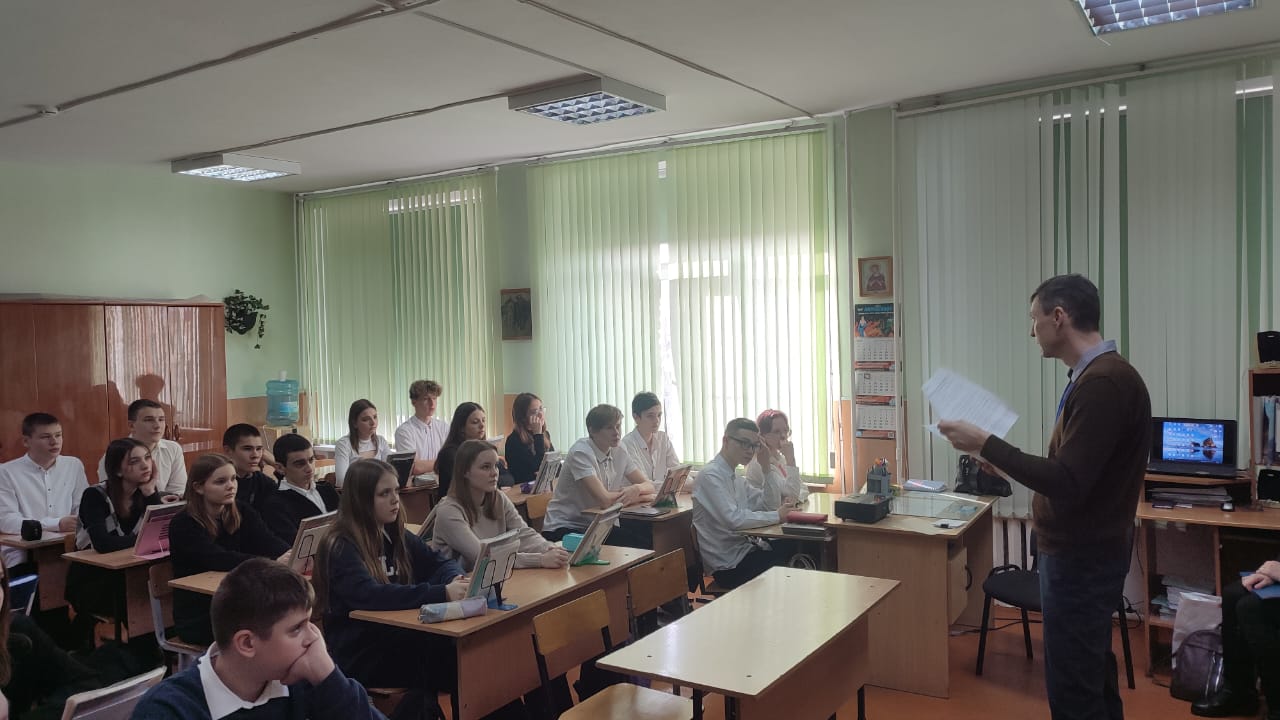 